            GOVERNO DO ESTADO DE MATO GROSSO DO SUL            GOVERNO DO ESTADO DE MATO GROSSO DO SUL            GOVERNO DO ESTADO DE MATO GROSSO DO SUL            GOVERNO DO ESTADO DE MATO GROSSO DO SUL            GOVERNO DO ESTADO DE MATO GROSSO DO SUL            GOVERNO DO ESTADO DE MATO GROSSO DO SUL            GOVERNO DO ESTADO DE MATO GROSSO DO SUL            GOVERNO DO ESTADO DE MATO GROSSO DO SUL            GOVERNO DO ESTADO DE MATO GROSSO DO SULPLANO DE TRABALHOCRONOGRAMA DE EXECUÇÃO E PLANO DE APLICAÇÃOPLANO DE TRABALHOCRONOGRAMA DE EXECUÇÃO E PLANO DE APLICAÇÃOPLANO DE TRABALHOCRONOGRAMA DE EXECUÇÃO E PLANO DE APLICAÇÃOPLANO DE TRABALHOCRONOGRAMA DE EXECUÇÃO E PLANO DE APLICAÇÃOPLANO DE TRABALHOCRONOGRAMA DE EXECUÇÃO E PLANO DE APLICAÇÃOPLANO DE TRABALHOCRONOGRAMA DE EXECUÇÃO E PLANO DE APLICAÇÃOPLANO DE TRABALHOCRONOGRAMA DE EXECUÇÃO E PLANO DE APLICAÇÃOPLANO DE TRABALHOCRONOGRAMA DE EXECUÇÃO E PLANO DE APLICAÇÃOANEXO IV01 - NOME DO ÓRGÃO OU ENTIDADE CONVENENTE01 - NOME DO ÓRGÃO OU ENTIDADE CONVENENTE01 - NOME DO ÓRGÃO OU ENTIDADE CONVENENTE01 - NOME DO ÓRGÃO OU ENTIDADE CONVENENTE01 - NOME DO ÓRGÃO OU ENTIDADE CONVENENTE02 - Nº DO CONVÊNIO02 - Nº DO CONVÊNIO02 - Nº DO CONVÊNIO02 - Nº DO CONVÊNIO02 - Nº DO CONVÊNIO02 - Nº DO CONVÊNIO02 - Nº DO CONVÊNIO02 - Nº DO CONVÊNIO02 - Nº DO CONVÊNIO03 - Nº DO PROCESSO03 - Nº DO PROCESSO03 - Nº DO PROCESSO04 - EXERCÍCIO202305 - CNPJ05 - CNPJ05 - CNPJ05 - CNPJ05 - CNPJ05 - CNPJ05 - CNPJ05 - CNPJ05 - CNPJ05 - CNPJ05 - CNPJ05 - CNPJ06 - UFCRONOGRAMA DE EXECUÇÃOCRONOGRAMA DE EXECUÇÃOCRONOGRAMA DE EXECUÇÃOCRONOGRAMA DE EXECUÇÃOCRONOGRAMA DE EXECUÇÃOCRONOGRAMA DE EXECUÇÃOCRONOGRAMA DE EXECUÇÃOCRONOGRAMA DE EXECUÇÃOCRONOGRAMA DE EXECUÇÃOCRONOGRAMA DE EXECUÇÃOCRONOGRAMA DE EXECUÇÃOCRONOGRAMA DE EXECUÇÃOCRONOGRAMA DE EXECUÇÃOCRONOGRAMA DE EXECUÇÃOCRONOGRAMA DE EXECUÇÃOCRONOGRAMA DE EXECUÇÃOCRONOGRAMA DE EXECUÇÃOCRONOGRAMA DE EXECUÇÃO07 - META08 - ETAPA/FASE09 - ESPECIFICAÇÃO09 - ESPECIFICAÇÃO09 - ESPECIFICAÇÃO09 - ESPECIFICAÇÃO09 - ESPECIFICAÇÃO10 - INDICADOR FÍSICO10 - INDICADOR FÍSICO10 - INDICADOR FÍSICO10 - INDICADOR FÍSICO10 - INDICADOR FÍSICO10 - INDICADOR FÍSICO11 - PREVISÃO DE EXECUÇÃO11 - PREVISÃO DE EXECUÇÃO11 - PREVISÃO DE EXECUÇÃO11 - PREVISÃO DE EXECUÇÃO11 - PREVISÃO DE EXECUÇÃO07 - META08 - ETAPA/FASE09 - ESPECIFICAÇÃO09 - ESPECIFICAÇÃO09 - ESPECIFICAÇÃO09 - ESPECIFICAÇÃO09 - ESPECIFICAÇÃOUNIDADE DE MEDIDAUNIDADE DE MEDIDAUNIDADE DE MEDIDAUNIDADE DE MEDIDAQUANTIDADEQUANTIDADEINÍCIOINÍCIOINÍCIOTÉRMINOTÉRMINOPLANO DE APLICAÇÃOPLANO DE APLICAÇÃOPLANO DE APLICAÇÃOPLANO DE APLICAÇÃOPLANO DE APLICAÇÃOPLANO DE APLICAÇÃOPLANO DE APLICAÇÃOPLANO DE APLICAÇÃOPLANO DE APLICAÇÃOPLANO DE APLICAÇÃOPLANO DE APLICAÇÃOPLANO DE APLICAÇÃOPLANO DE APLICAÇÃOPLANO DE APLICAÇÃOPLANO DE APLICAÇÃOPLANO DE APLICAÇÃOPLANO DE APLICAÇÃOPLANO DE APLICAÇÃO12 - NATUREZA DESPESA12 - NATUREZA DESPESA12 - NATUREZA DESPESA12 - NATUREZA DESPESA13 - ESPECIFICAÇÃO13 - ESPECIFICAÇÃO13 - ESPECIFICAÇÃO13 - ESPECIFICAÇÃO14 - ÓRGÃO CONCEDENTE14 - ÓRGÃO CONCEDENTE14 - ÓRGÃO CONCEDENTE14 - ÓRGÃO CONCEDENTE15 - PROPONENTE15 - PROPONENTE15 - PROPONENTE16 - SUBTOTAL POR NATUREZA DE GASTO (EM R$ 1,00)16 - SUBTOTAL POR NATUREZA DE GASTO (EM R$ 1,00)16 - SUBTOTAL POR NATUREZA DE GASTO (EM R$ 1,00)12 - NATUREZA DESPESA12 - NATUREZA DESPESA12 - NATUREZA DESPESA12 - NATUREZA DESPESA13 - ESPECIFICAÇÃO13 - ESPECIFICAÇÃO13 - ESPECIFICAÇÃO13 - ESPECIFICAÇÃO14 - ÓRGÃO CONCEDENTE14 - ÓRGÃO CONCEDENTE14 - ÓRGÃO CONCEDENTE14 - ÓRGÃO CONCEDENTE15 - PROPONENTE15 - PROPONENTE15 - PROPONENTE16 - SUBTOTAL POR NATUREZA DE GASTO (EM R$ 1,00)16 - SUBTOTAL POR NATUREZA DE GASTO (EM R$ 1,00)16 - SUBTOTAL POR NATUREZA DE GASTO (EM R$ 1,00)CORRENTECORRENTECORRENTECORRENTECORRENTECORRENTESUBTOTAL P/ CATEGORIA ECONÔMICASUBTOTAL P/ CATEGORIA ECONÔMICACORRENTECORRENTECAPITALCAPITALCAPITALCAPITALSUBTOTAL P/ CATEGORIA ECONÔMICASUBTOTAL P/ CATEGORIA ECONÔMICACAPITALCAPITALTOTAL GERALTOTAL GERAL17 - AUTENTICAÇÃO17 - AUTENTICAÇÃO17 - AUTENTICAÇÃO17 - AUTENTICAÇÃO17 - AUTENTICAÇÃO17 - AUTENTICAÇÃO17 - AUTENTICAÇÃO17 - AUTENTICAÇÃO17 - AUTENTICAÇÃO17 - AUTENTICAÇÃO17 - AUTENTICAÇÃO17 - AUTENTICAÇÃO17 - AUTENTICAÇÃO17 - AUTENTICAÇÃO17 - AUTENTICAÇÃO17 - AUTENTICAÇÃO17 - AUTENTICAÇÃO17 - AUTENTICAÇÃODATADATADATA________________________________________________NOME DO DIRIGENTE OU DO REPRESENTANTE LEGAL________________________________________________NOME DO DIRIGENTE OU DO REPRESENTANTE LEGAL________________________________________________NOME DO DIRIGENTE OU DO REPRESENTANTE LEGAL________________________________________________NOME DO DIRIGENTE OU DO REPRESENTANTE LEGAL________________________________________________NOME DO DIRIGENTE OU DO REPRESENTANTE LEGAL________________________________________________NOME DO DIRIGENTE OU DO REPRESENTANTE LEGAL________________________________________________NOME DO DIRIGENTE OU DO REPRESENTANTE LEGAL______________________________________________________ASSINATURA DO DIRIGENTE OU DO REPRESENTANTE LEGAL______________________________________________________ASSINATURA DO DIRIGENTE OU DO REPRESENTANTE LEGAL______________________________________________________ASSINATURA DO DIRIGENTE OU DO REPRESENTANTE LEGAL______________________________________________________ASSINATURA DO DIRIGENTE OU DO REPRESENTANTE LEGAL______________________________________________________ASSINATURA DO DIRIGENTE OU DO REPRESENTANTE LEGAL______________________________________________________ASSINATURA DO DIRIGENTE OU DO REPRESENTANTE LEGAL______________________________________________________ASSINATURA DO DIRIGENTE OU DO REPRESENTANTE LEGAL______________________________________________________ASSINATURA DO DIRIGENTE OU DO REPRESENTANTE LEGAL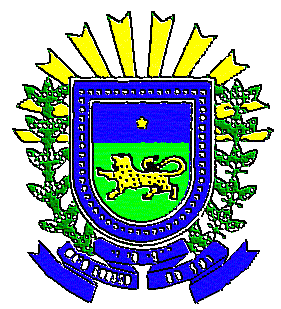 